Wysokie rachunki za prąd - jak z nimi walczyć?Wysokie rachunki za prąd to powszechny problem dla wielu gospodarstw domowych. Niestety, coraz wyższe ceny energii elektrycznej wymuszają na obywatelach naszego kraju wprowadzenie licznych ograniczeń w swoim życiu. Czy to jednak konieczne? Czy z wysokimi rachunkami za prąd da się walczyć?Jak obniżyć rachunki za prąd?Powszechnie wiadomo, że jednym z najlepszych sposobów na zmniejszenie kosztów energii elektrycznej jest monitorowanie jej zużycia. Rozwiązanie to pozwala dotrzeć do źródła problemu, a więc urządzeń, które prądu pobierają najwięcej. Dzięki tej wiedzy możliwe jest wszczęcie odpowiednich działań - najczęściej polegających na wymianie starego sprzętu AGD na nowe, energooszczędne warianty. Choć sama koncepcja takich zmian może na pierwszy rzut oka nie brzmieć zachęcająco, w perspektywie długoterminowej pozwoli zaoszczędzić dość wysokie kwoty na rachunkach za energię elektryczną.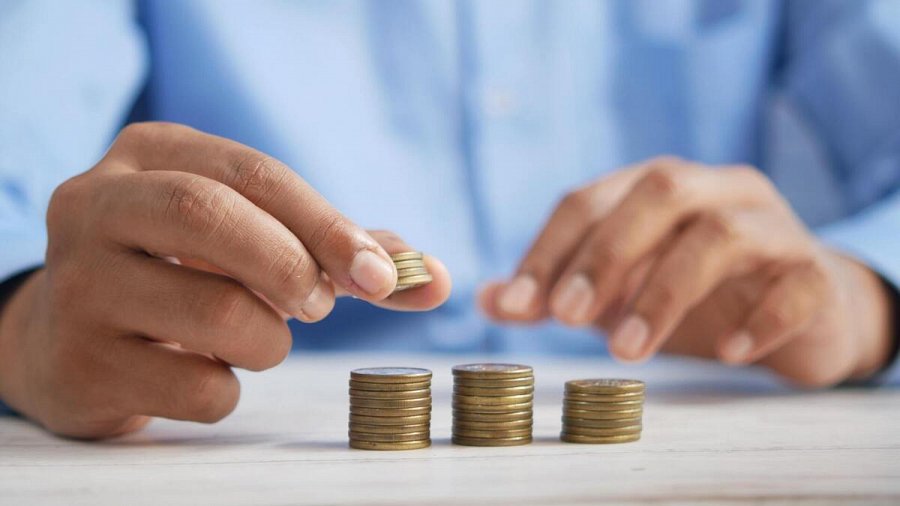 Oprócz monitorowania stopnia zużycia energii elektrycznej w domu, warto pomyśleć także nad jego optymalizacją. Zastanów się dobrze: czy telewizor musi być zawsze włączony pomimo, że nikt go nie ogląda? Czy ta lampka musi oświetlać pomieszczenie nawet, gdy nikogo w nim nie ma? Podejdź do całej sytuacji rozsądnie - nie musisz od razu odłączać wszystkich wtyczek z kontaktów i zabraniać pozostałym domownikom korzystania z urządzeń elektrycznych. Wystarczy, że zaczniesz dezaktywować niepotrzebne sprzęty, a odczujesz zauważalną różnicę w kwotach na rachunkach za prąd. Kolejnym sposobem na obniżenie rachunków za prąd jest poprawa termoizolacji domu. Zimą, dobrze zaprojektowany system grzewczy i dobra izolacja termiczna budynku pozwoli skutecznie zredukować kwoty dotychczas widniejące na rachunkach. Choć jest to przedsięwzięcie wymagające dużego zaangażowania oraz czasu, nie można zaprzeczyć, że się opłaca.Fotowoltaika jako sposób na rachunki Gdy mowa o sposobach na redukcję rachunków za prąd nie można zapomnieć o niej - fotowoltaice. Fotowoltaika to technologia, która pozwala na przekształcanie energii słonecznej w elektryczną. Proces ten możliwy jest dzięki specjalnym modułom, które zbudowane są z materiałów półprzewodnikowych, najczęściej pod postacią krzemowych płytek. Płytki te - znane jako ogniwa fotowoltaiczne - są miejscem, w którym zachodzą wszystkie reakcje potrzebne do konwersji światła w prąd. Montaż paneli fotowoltaicznych jest inwestycją dość kosztowną, jednak zdecydowanie opłacalną w perspektywie długofalowej. Dzięki własnej, przydomowej elektrowni słonecznej możliwa jest niemal całkowita rezygnacja z usług zewnętrznego dostawcy energii. Od momentu uruchomienia systemu zaczyna on produkować prąd pozwalający pokryć potrzeby wszystkich domowników - nie trzeba za niego płacić, a w przypadku nadwyżek istnieje opcja magazynowania energii w specjalnych akumulatorach, z których owe nadwyżki można pobrać w dowolnym momencie.W Polsce, na podstawie tzw. Ustawy o OZE, istnieje możliwość uzyskania dofinansowania na instalację paneli fotowoltaicznych. Dofinansowanie to obejmuje m.in. koszty zakupu i montażu modułów, a także koszty związane z nabyciem komponentów umożliwiających podłączenie systemu do sieci elektroenergetycznej. Dzięki temu inwestycja w fotowoltaikę staje się jeszcze bardziej opłacalna.Wysokie rachunki za prąd | PodsumowaniePodsumowując, wysokie rachunki za prąd to problem, którego skalę można ograniczyć. Kluczem do sukcesu jest świadomość swojego zużycia energii oraz wdrożenie odpowiednich narzędzi i działań, które pozwolą zaoszczędzić na kosztach energii elektrycznej. Warto więc zainwestować w nowoczesne, energooszczędne sprzęty AGD, panele fotowoltaiczne, czy termoizolację budynku, aby obniżyć kwoty na rachunkach za prąd, tym samym dbając o domowy budżet i swoje własne potrzeby.